AULA 02- SEQUÊNCIA DIDÁTICA – EDUCAÇÃO FÍSICA   14 DE DEZEMBRO A 18 DE DEZEMBRO     NOME DA ATIVIDADE: RELOGINHO/ AVIÃOZINHO 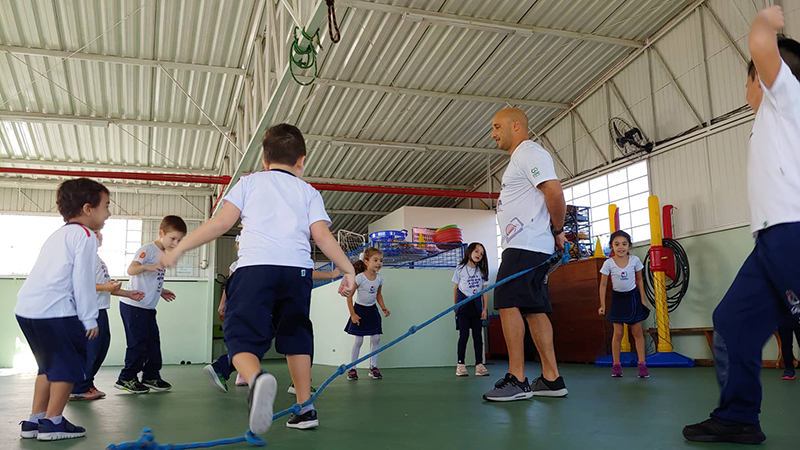          Para esta atividade será preciso de uma corda e na ponta da corda vocês poderão estar amarrando uma sacola com algo leve dentro ou somente com a corda. Um adulto deverá segurar na ponta da corda e arrodear fazendo com que a criança pule por cima ou se abaixe quando necessário sem que a corda toque a criança, poderá começar devagar e aumentando o nível de rapidez da corda. No grupo do WhatsApp irá um vídeo explicativo da atividade. Duração: 30 minutos. 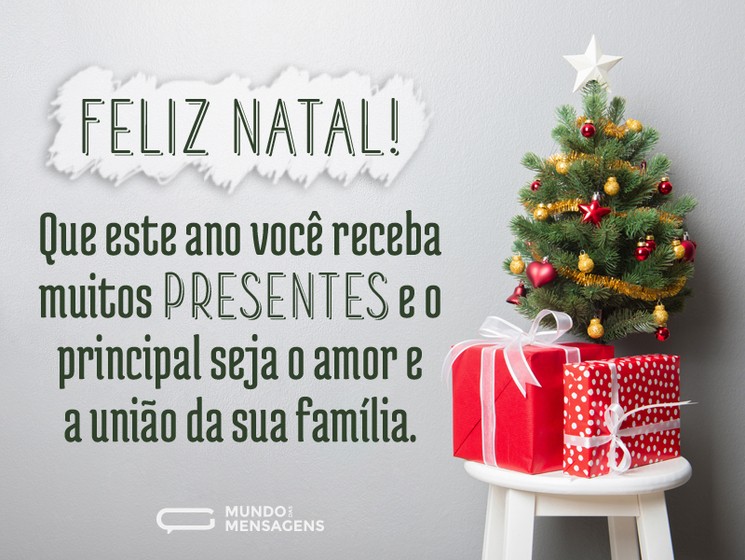 Escola Municipal de Educação Básica Augustinho Marcon.Catanduvas, dezembro de 2020.Diretora: Tatiana Bittencourt Menegat. Assessora Técnica Pedagógica: Maristela Apª. Borella Baraúna.Assessora Técnica Administrativa: Margarete Petter Dutra.Professora: Gabriela Abatti.Disciplina: Educação física3º ano